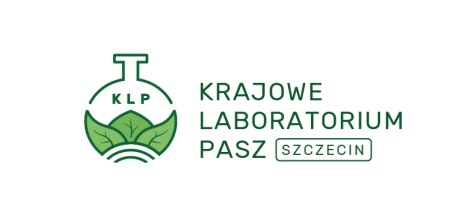 Instytut Zootechniki Państwowy Instytut Badawczy Krajowe Laboratorium Pasz Pracownia w Szczecinie 
ul. Żubrów 1, 71-617 Szczecin, tel. 91 422 38 50; 513 814 194, info@lab.szczecin.plInstytut Zootechniki Państwowy Instytut Badawczy Krajowe Laboratorium Pasz Pracownia w Szczecinie 
ul. Żubrów 1, 71-617 Szczecin, tel. 91 422 38 50; 513 814 194, info@lab.szczecin.plInstytut Zootechniki Państwowy Instytut Badawczy Krajowe Laboratorium Pasz Pracownia w Szczecinie 
ul. Żubrów 1, 71-617 Szczecin, tel. 91 422 38 50; 513 814 194, info@lab.szczecin.plInstytut Zootechniki Państwowy Instytut Badawczy Krajowe Laboratorium Pasz Pracownia w Szczecinie 
ul. Żubrów 1, 71-617 Szczecin, tel. 91 422 38 50; 513 814 194, info@lab.szczecin.plInstytut Zootechniki Państwowy Instytut Badawczy Krajowe Laboratorium Pasz Pracownia w Szczecinie 
ul. Żubrów 1, 71-617 Szczecin, tel. 91 422 38 50; 513 814 194, info@lab.szczecin.plInstytut Zootechniki Państwowy Instytut Badawczy Krajowe Laboratorium Pasz Pracownia w Szczecinie 
ul. Żubrów 1, 71-617 Szczecin, tel. 91 422 38 50; 513 814 194, info@lab.szczecin.plInstytut Zootechniki Państwowy Instytut Badawczy Krajowe Laboratorium Pasz Pracownia w Szczecinie 
ul. Żubrów 1, 71-617 Szczecin, tel. 91 422 38 50; 513 814 194, info@lab.szczecin.plInstytut Zootechniki Państwowy Instytut Badawczy Krajowe Laboratorium Pasz Pracownia w Szczecinie 
ul. Żubrów 1, 71-617 Szczecin, tel. 91 422 38 50; 513 814 194, info@lab.szczecin.plInstytut Zootechniki Państwowy Instytut Badawczy Krajowe Laboratorium Pasz Pracownia w Szczecinie 
ul. Żubrów 1, 71-617 Szczecin, tel. 91 422 38 50; 513 814 194, info@lab.szczecin.plZLECENIE NA BADANIA ODPADUZLECENIE NA BADANIA ODPADUZLECENIE NA BADANIA ODPADUZLECENIE NA BADANIA ODPADUZLECENIE NA BADANIA ODPADUZLECENIE NA BADANIA ODPADUZLECENIE NA BADANIA ODPADUZLECENIE NA BADANIA ODPADUZLECENIE NA BADANIA ODPADUKOD ODPADU:KOD ODPADU:KOD ODPADU:KOD ODPADU:KOD ODPADU:KOD ODPADU:KOD ODPADU:KOD ODPADU:KOD ODPADU:Data:Data:Zleceniodawca:Zleceniodawca:Zleceniodawca:Zleceniodawca:Dane do faktury:Dane do faktury:Dane do faktury:Dane do faktury:Dane do faktury:Data:Data:NIP….............................................................Adres e-mail do faktury:……………………………………………………..NIP….............................................................Adres e-mail do faktury:……………………………………………………..NIP….............................................................Adres e-mail do faktury:……………………………………………………..NIP….............................................................Adres e-mail do faktury:……………………………………………………..NIP….............................................................Adres e-mail do faktury:……………………………………………………..Nr próbki:Nr próbki:NIP….............................................................Adres e-mail do faktury:……………………………………………………..NIP….............................................................Adres e-mail do faktury:……………………………………………………..NIP….............................................................Adres e-mail do faktury:……………………………………………………..NIP….............................................................Adres e-mail do faktury:……………………………………………………..NIP….............................................................Adres e-mail do faktury:……………………………………………………..Nr protokołu:Nr protokołu:NIP….............................................................Adres e-mail do faktury:……………………………………………………..NIP….............................................................Adres e-mail do faktury:……………………………………………………..NIP….............................................................Adres e-mail do faktury:……………………………………………………..NIP….............................................................Adres e-mail do faktury:……………………………………………………..NIP….............................................................Adres e-mail do faktury:……………………………………………………..Nr protokołu:Nr protokołu:Osoba kontaktowa (tel/e-mail): 	Osoba kontaktowa (tel/e-mail): 	Osoba kontaktowa (tel/e-mail): 	Osoba kontaktowa (tel/e-mail): 	Osoba kontaktowa (tel/e-mail): 	Osoba kontaktowa (tel/e-mail): 	Osoba kontaktowa (tel/e-mail): 	Osoba kontaktowa (tel/e-mail): 	Osoba kontaktowa (tel/e-mail): 	Forma płatności:       □  gotówka      □  przelew      □  przedpłataForma płatności:       □  gotówka      □  przelew      □  przedpłataForma płatności:       □  gotówka      □  przelew      □  przedpłataForma płatności:       □  gotówka      □  przelew      □  przedpłataForma dostarczenia sprawozdania:       □  poczta    □  osobiście    □  e-mail:Forma dostarczenia sprawozdania:       □  poczta    □  osobiście    □  e-mail:Forma dostarczenia sprawozdania:       □  poczta    □  osobiście    □  e-mail:Forma dostarczenia sprawozdania:       □  poczta    □  osobiście    □  e-mail:Forma dostarczenia sprawozdania:       □  poczta    □  osobiście    □  e-mail:Forma dostarczenia sprawozdania:       □  poczta    □  osobiście    □  e-mail:Forma dostarczenia sprawozdania:       □  poczta    □  osobiście    □  e-mail:Cena za badania:     □  zgodnie z cennikiem          □  zgodnie z ofertą cenową nrCena za badania:     □  zgodnie z cennikiem          □  zgodnie z ofertą cenową nrCena za badania:     □  zgodnie z cennikiem          □  zgodnie z ofertą cenową nrCena za badania:     □  zgodnie z cennikiem          □  zgodnie z ofertą cenową nrCena za badania:     □  zgodnie z cennikiem          □  zgodnie z ofertą cenową nrCena za badania:     □  zgodnie z cennikiem          □  zgodnie z ofertą cenową nrCena za badania:     □  zgodnie z cennikiem          □  zgodnie z ofertą cenową nrCena za badania:     □  zgodnie z cennikiem          □  zgodnie z ofertą cenową nrCena za badania:     □  zgodnie z cennikiem          □  zgodnie z ofertą cenową nrCena za badania:     □  zgodnie z cennikiem          □  zgodnie z ofertą cenową nrCena za badania:     □  zgodnie z cennikiem          □  zgodnie z ofertą cenową nr                                           DANE DOTYCZĄCE ZLECENIA                                           DANE DOTYCZĄCE ZLECENIA                                           DANE DOTYCZĄCE ZLECENIA                                           DANE DOTYCZĄCE ZLECENIA                                           DANE DOTYCZĄCE ZLECENIA                                           DANE DOTYCZĄCE ZLECENIA                                           DANE DOTYCZĄCE ZLECENIA                                           DANE DOTYCZĄCE ZLECENIA                                           DANE DOTYCZĄCE ZLECENIA                                           DANE DOTYCZĄCE ZLECENIA                                           DANE DOTYCZĄCE ZLECENIARodzaj badanej próbki:Rodzaj badanej próbki:Rodzaj opakowania, ilość i objętość próbek: Rodzaj opakowania, ilość i objętość próbek: Rodzaj opakowania, ilość i objętość próbek: Miejsce pobrania próbki: Miejsce pobrania próbki: Rodzaj opakowania, ilość i objętość próbek: Rodzaj opakowania, ilość i objętość próbek: Rodzaj opakowania, ilość i objętość próbek: Osoba pobierająca próbki:Osoba pobierająca próbki:□ pracownik laboratorium   □ Zleceniodawca …………………………………………………………………………………□ pracownik laboratorium   □ Zleceniodawca …………………………………………………………………………………□ pracownik laboratorium   □ Zleceniodawca …………………………………………………………………………………□ pracownik laboratorium   □ Zleceniodawca …………………………………………………………………………………□ pracownik laboratorium   □ Zleceniodawca …………………………………………………………………………………□ pracownik laboratorium   □ Zleceniodawca …………………………………………………………………………………Ocena stanu dostarczonej do laboratorium próbki: □  bez zastrzeżeń      □  zastrzeżeniaOcena stanu dostarczonej do laboratorium próbki: □  bez zastrzeżeń      □  zastrzeżeniaOcena stanu dostarczonej do laboratorium próbki: □  bez zastrzeżeń      □  zastrzeżeniaOsoba dostarczająca próbki:Osoba dostarczająca próbki:□ pracownik laboratorium   □ Zleceniodawca…………………………………………………………………………………. (Laboratorium nie ponosi odpowiedzialności za pobranie i transport próbek dostarczonych przez Zleceniodawcę)□ pracownik laboratorium   □ Zleceniodawca…………………………………………………………………………………. (Laboratorium nie ponosi odpowiedzialności za pobranie i transport próbek dostarczonych przez Zleceniodawcę)□ pracownik laboratorium   □ Zleceniodawca…………………………………………………………………………………. (Laboratorium nie ponosi odpowiedzialności za pobranie i transport próbek dostarczonych przez Zleceniodawcę)□ pracownik laboratorium   □ Zleceniodawca…………………………………………………………………………………. (Laboratorium nie ponosi odpowiedzialności za pobranie i transport próbek dostarczonych przez Zleceniodawcę)□ pracownik laboratorium   □ Zleceniodawca…………………………………………………………………………………. (Laboratorium nie ponosi odpowiedzialności za pobranie i transport próbek dostarczonych przez Zleceniodawcę)□ pracownik laboratorium   □ Zleceniodawca…………………………………………………………………………………. (Laboratorium nie ponosi odpowiedzialności za pobranie i transport próbek dostarczonych przez Zleceniodawcę)Sposób wyrażenia wyników poza zakresem akredytacji:□ rezultat „<” lub „>” zakresu akredytacji metody□ proszę podać nieakredytowany wynik badania, w   przypadku gdy jest to technicznie możliweSposób wyrażenia wyników poza zakresem akredytacji:□ rezultat „<” lub „>” zakresu akredytacji metody□ proszę podać nieakredytowany wynik badania, w   przypadku gdy jest to technicznie możliweSposób wyrażenia wyników poza zakresem akredytacji:□ rezultat „<” lub „>” zakresu akredytacji metody□ proszę podać nieakredytowany wynik badania, w   przypadku gdy jest to technicznie możliweCel badania:                                    □ Cel badania:                                    □ □ badania na potrzeby własne   □ Zgodnie z obowiązującymi przepisami prawa:           □ RMŚ z dn. 11.05.2015r. poz. 796           □ RMG z dn. 16.07.15r. poz. 1277           □ Inne………………………………………….□ badania na potrzeby własne   □ Zgodnie z obowiązującymi przepisami prawa:           □ RMŚ z dn. 11.05.2015r. poz. 796           □ RMG z dn. 16.07.15r. poz. 1277           □ Inne………………………………………….□ badania na potrzeby własne   □ Zgodnie z obowiązującymi przepisami prawa:           □ RMŚ z dn. 11.05.2015r. poz. 796           □ RMG z dn. 16.07.15r. poz. 1277           □ Inne………………………………………….□ badania na potrzeby własne   □ Zgodnie z obowiązującymi przepisami prawa:           □ RMŚ z dn. 11.05.2015r. poz. 796           □ RMG z dn. 16.07.15r. poz. 1277           □ Inne………………………………………….□ badania na potrzeby własne   □ Zgodnie z obowiązującymi przepisami prawa:           □ RMŚ z dn. 11.05.2015r. poz. 796           □ RMG z dn. 16.07.15r. poz. 1277           □ Inne………………………………………….□ badania na potrzeby własne   □ Zgodnie z obowiązującymi przepisami prawa:           □ RMŚ z dn. 11.05.2015r. poz. 796           □ RMG z dn. 16.07.15r. poz. 1277           □ Inne………………………………………….Sposób wyrażenia wyników poza zakresem akredytacji:□ rezultat „<” lub „>” zakresu akredytacji metody□ proszę podać nieakredytowany wynik badania, w   przypadku gdy jest to technicznie możliweSposób wyrażenia wyników poza zakresem akredytacji:□ rezultat „<” lub „>” zakresu akredytacji metody□ proszę podać nieakredytowany wynik badania, w   przypadku gdy jest to technicznie możliweSposób wyrażenia wyników poza zakresem akredytacji:□ rezultat „<” lub „>” zakresu akredytacji metody□ proszę podać nieakredytowany wynik badania, w   przypadku gdy jest to technicznie możliwe Stwierdzenie zgodności z wymaganiami zgodnie z pkt.4.2. ILAC-G8:09/20191. Zasada prostej akceptacji dwuwartościowej (Granica tolerancji=TL; Granicy akceptacji=AL, pasmo ochronne w=0, AL=TL ) Stwierdzenia zgodności są przedstawiane jako:• Wynik Zgodny (akceptacja) - zmierzona wartość jest poniżej granicy akceptacji, ryzyko błędnej akceptacji wynosi do 50%.• Wynik Niezgodny (odrzucenie) - zmierzona wartość jest powyżej granicy akceptacji, ryzyko błędnego odrzucenia wynosi do 50%.2. Zasada w oparciu o pasmo ochronne Binarne stwierdzenie zgodności: • Wynik Zgodny– wynik pomiaru znajduje się poniżej granicy akceptacji, ryzyko błędnej akceptacji wynosi do 2,5%; • Wynik Niezgodny– wynik pomiaru znajduje się powyżej granicy akceptacji, ryzyko błędnego odrzucenia wynosi do 2,5%. Niebinarne stwierdzenie zgodności: • Wynik Zgodny- wynik pomiaru znajduje się poniżej granicy akceptacji, ryzyko błędnej akceptacji wynosi do 2,5%, • Wynik warunkowo Zgodny- wynik pomiaru znajduje się w paśmie ochronnym i poniżej granicy tolerancji, ryzyko błędnej akceptacji wynosi do 50%,  • Wynik warunkowo Niezgodny- wynik pomiaru znajduje się powyżej granicy tolerancji, ale poniżej granicy tolerancji powiększonej o pasmo ochronne, ryzyko błędnego odrzucenia wynosi do 50%.  • Wynik Niezgodny– wynik pomiaru znajduje się powyżej granicy tolerancji powiększonej o pasmo ochronne, ryzyko błędnego odrzucenia wynosi poniżej 2,5%.Stwierdzenie zgodności uwzględnione jest przy poziomie ufności 95% i współczynniku rozszerzenia  k=2.  Wybierając określoną (proponowaną przez Laboratorium) zasadę podejmowania decyzji Klient akceptuje  związane z nią ryzyko błędnej akceptacji lub błędnego odrzucenia.                                           Stwierdzenie zgodności z wymaganiami zgodnie z pkt.4.2. ILAC-G8:09/20191. Zasada prostej akceptacji dwuwartościowej (Granica tolerancji=TL; Granicy akceptacji=AL, pasmo ochronne w=0, AL=TL ) Stwierdzenia zgodności są przedstawiane jako:• Wynik Zgodny (akceptacja) - zmierzona wartość jest poniżej granicy akceptacji, ryzyko błędnej akceptacji wynosi do 50%.• Wynik Niezgodny (odrzucenie) - zmierzona wartość jest powyżej granicy akceptacji, ryzyko błędnego odrzucenia wynosi do 50%.2. Zasada w oparciu o pasmo ochronne Binarne stwierdzenie zgodności: • Wynik Zgodny– wynik pomiaru znajduje się poniżej granicy akceptacji, ryzyko błędnej akceptacji wynosi do 2,5%; • Wynik Niezgodny– wynik pomiaru znajduje się powyżej granicy akceptacji, ryzyko błędnego odrzucenia wynosi do 2,5%. Niebinarne stwierdzenie zgodności: • Wynik Zgodny- wynik pomiaru znajduje się poniżej granicy akceptacji, ryzyko błędnej akceptacji wynosi do 2,5%, • Wynik warunkowo Zgodny- wynik pomiaru znajduje się w paśmie ochronnym i poniżej granicy tolerancji, ryzyko błędnej akceptacji wynosi do 50%,  • Wynik warunkowo Niezgodny- wynik pomiaru znajduje się powyżej granicy tolerancji, ale poniżej granicy tolerancji powiększonej o pasmo ochronne, ryzyko błędnego odrzucenia wynosi do 50%.  • Wynik Niezgodny– wynik pomiaru znajduje się powyżej granicy tolerancji powiększonej o pasmo ochronne, ryzyko błędnego odrzucenia wynosi poniżej 2,5%.Stwierdzenie zgodności uwzględnione jest przy poziomie ufności 95% i współczynniku rozszerzenia  k=2.  Wybierając określoną (proponowaną przez Laboratorium) zasadę podejmowania decyzji Klient akceptuje  związane z nią ryzyko błędnej akceptacji lub błędnego odrzucenia.                                           Stwierdzenie zgodności z wymaganiami zgodnie z pkt.4.2. ILAC-G8:09/20191. Zasada prostej akceptacji dwuwartościowej (Granica tolerancji=TL; Granicy akceptacji=AL, pasmo ochronne w=0, AL=TL ) Stwierdzenia zgodności są przedstawiane jako:• Wynik Zgodny (akceptacja) - zmierzona wartość jest poniżej granicy akceptacji, ryzyko błędnej akceptacji wynosi do 50%.• Wynik Niezgodny (odrzucenie) - zmierzona wartość jest powyżej granicy akceptacji, ryzyko błędnego odrzucenia wynosi do 50%.2. Zasada w oparciu o pasmo ochronne Binarne stwierdzenie zgodności: • Wynik Zgodny– wynik pomiaru znajduje się poniżej granicy akceptacji, ryzyko błędnej akceptacji wynosi do 2,5%; • Wynik Niezgodny– wynik pomiaru znajduje się powyżej granicy akceptacji, ryzyko błędnego odrzucenia wynosi do 2,5%. Niebinarne stwierdzenie zgodności: • Wynik Zgodny- wynik pomiaru znajduje się poniżej granicy akceptacji, ryzyko błędnej akceptacji wynosi do 2,5%, • Wynik warunkowo Zgodny- wynik pomiaru znajduje się w paśmie ochronnym i poniżej granicy tolerancji, ryzyko błędnej akceptacji wynosi do 50%,  • Wynik warunkowo Niezgodny- wynik pomiaru znajduje się powyżej granicy tolerancji, ale poniżej granicy tolerancji powiększonej o pasmo ochronne, ryzyko błędnego odrzucenia wynosi do 50%.  • Wynik Niezgodny– wynik pomiaru znajduje się powyżej granicy tolerancji powiększonej o pasmo ochronne, ryzyko błędnego odrzucenia wynosi poniżej 2,5%.Stwierdzenie zgodności uwzględnione jest przy poziomie ufności 95% i współczynniku rozszerzenia  k=2.  Wybierając określoną (proponowaną przez Laboratorium) zasadę podejmowania decyzji Klient akceptuje  związane z nią ryzyko błędnej akceptacji lub błędnego odrzucenia.                                           Stwierdzenie zgodności z wymaganiami zgodnie z pkt.4.2. ILAC-G8:09/20191. Zasada prostej akceptacji dwuwartościowej (Granica tolerancji=TL; Granicy akceptacji=AL, pasmo ochronne w=0, AL=TL ) Stwierdzenia zgodności są przedstawiane jako:• Wynik Zgodny (akceptacja) - zmierzona wartość jest poniżej granicy akceptacji, ryzyko błędnej akceptacji wynosi do 50%.• Wynik Niezgodny (odrzucenie) - zmierzona wartość jest powyżej granicy akceptacji, ryzyko błędnego odrzucenia wynosi do 50%.2. Zasada w oparciu o pasmo ochronne Binarne stwierdzenie zgodności: • Wynik Zgodny– wynik pomiaru znajduje się poniżej granicy akceptacji, ryzyko błędnej akceptacji wynosi do 2,5%; • Wynik Niezgodny– wynik pomiaru znajduje się powyżej granicy akceptacji, ryzyko błędnego odrzucenia wynosi do 2,5%. Niebinarne stwierdzenie zgodności: • Wynik Zgodny- wynik pomiaru znajduje się poniżej granicy akceptacji, ryzyko błędnej akceptacji wynosi do 2,5%, • Wynik warunkowo Zgodny- wynik pomiaru znajduje się w paśmie ochronnym i poniżej granicy tolerancji, ryzyko błędnej akceptacji wynosi do 50%,  • Wynik warunkowo Niezgodny- wynik pomiaru znajduje się powyżej granicy tolerancji, ale poniżej granicy tolerancji powiększonej o pasmo ochronne, ryzyko błędnego odrzucenia wynosi do 50%.  • Wynik Niezgodny– wynik pomiaru znajduje się powyżej granicy tolerancji powiększonej o pasmo ochronne, ryzyko błędnego odrzucenia wynosi poniżej 2,5%.Stwierdzenie zgodności uwzględnione jest przy poziomie ufności 95% i współczynniku rozszerzenia  k=2.  Wybierając określoną (proponowaną przez Laboratorium) zasadę podejmowania decyzji Klient akceptuje  związane z nią ryzyko błędnej akceptacji lub błędnego odrzucenia.                                           Stwierdzenie zgodności z wymaganiami zgodnie z pkt.4.2. ILAC-G8:09/20191. Zasada prostej akceptacji dwuwartościowej (Granica tolerancji=TL; Granicy akceptacji=AL, pasmo ochronne w=0, AL=TL ) Stwierdzenia zgodności są przedstawiane jako:• Wynik Zgodny (akceptacja) - zmierzona wartość jest poniżej granicy akceptacji, ryzyko błędnej akceptacji wynosi do 50%.• Wynik Niezgodny (odrzucenie) - zmierzona wartość jest powyżej granicy akceptacji, ryzyko błędnego odrzucenia wynosi do 50%.2. Zasada w oparciu o pasmo ochronne Binarne stwierdzenie zgodności: • Wynik Zgodny– wynik pomiaru znajduje się poniżej granicy akceptacji, ryzyko błędnej akceptacji wynosi do 2,5%; • Wynik Niezgodny– wynik pomiaru znajduje się powyżej granicy akceptacji, ryzyko błędnego odrzucenia wynosi do 2,5%. Niebinarne stwierdzenie zgodności: • Wynik Zgodny- wynik pomiaru znajduje się poniżej granicy akceptacji, ryzyko błędnej akceptacji wynosi do 2,5%, • Wynik warunkowo Zgodny- wynik pomiaru znajduje się w paśmie ochronnym i poniżej granicy tolerancji, ryzyko błędnej akceptacji wynosi do 50%,  • Wynik warunkowo Niezgodny- wynik pomiaru znajduje się powyżej granicy tolerancji, ale poniżej granicy tolerancji powiększonej o pasmo ochronne, ryzyko błędnego odrzucenia wynosi do 50%.  • Wynik Niezgodny– wynik pomiaru znajduje się powyżej granicy tolerancji powiększonej o pasmo ochronne, ryzyko błędnego odrzucenia wynosi poniżej 2,5%.Stwierdzenie zgodności uwzględnione jest przy poziomie ufności 95% i współczynniku rozszerzenia  k=2.  Wybierając określoną (proponowaną przez Laboratorium) zasadę podejmowania decyzji Klient akceptuje  związane z nią ryzyko błędnej akceptacji lub błędnego odrzucenia.                                           Stwierdzenie zgodności z wymaganiami zgodnie z pkt.4.2. ILAC-G8:09/20191. Zasada prostej akceptacji dwuwartościowej (Granica tolerancji=TL; Granicy akceptacji=AL, pasmo ochronne w=0, AL=TL ) Stwierdzenia zgodności są przedstawiane jako:• Wynik Zgodny (akceptacja) - zmierzona wartość jest poniżej granicy akceptacji, ryzyko błędnej akceptacji wynosi do 50%.• Wynik Niezgodny (odrzucenie) - zmierzona wartość jest powyżej granicy akceptacji, ryzyko błędnego odrzucenia wynosi do 50%.2. Zasada w oparciu o pasmo ochronne Binarne stwierdzenie zgodności: • Wynik Zgodny– wynik pomiaru znajduje się poniżej granicy akceptacji, ryzyko błędnej akceptacji wynosi do 2,5%; • Wynik Niezgodny– wynik pomiaru znajduje się powyżej granicy akceptacji, ryzyko błędnego odrzucenia wynosi do 2,5%. Niebinarne stwierdzenie zgodności: • Wynik Zgodny- wynik pomiaru znajduje się poniżej granicy akceptacji, ryzyko błędnej akceptacji wynosi do 2,5%, • Wynik warunkowo Zgodny- wynik pomiaru znajduje się w paśmie ochronnym i poniżej granicy tolerancji, ryzyko błędnej akceptacji wynosi do 50%,  • Wynik warunkowo Niezgodny- wynik pomiaru znajduje się powyżej granicy tolerancji, ale poniżej granicy tolerancji powiększonej o pasmo ochronne, ryzyko błędnego odrzucenia wynosi do 50%.  • Wynik Niezgodny– wynik pomiaru znajduje się powyżej granicy tolerancji powiększonej o pasmo ochronne, ryzyko błędnego odrzucenia wynosi poniżej 2,5%.Stwierdzenie zgodności uwzględnione jest przy poziomie ufności 95% i współczynniku rozszerzenia  k=2.  Wybierając określoną (proponowaną przez Laboratorium) zasadę podejmowania decyzji Klient akceptuje  związane z nią ryzyko błędnej akceptacji lub błędnego odrzucenia.                                           Stwierdzenie zgodności z wymaganiami zgodnie z pkt.4.2. ILAC-G8:09/20191. Zasada prostej akceptacji dwuwartościowej (Granica tolerancji=TL; Granicy akceptacji=AL, pasmo ochronne w=0, AL=TL ) Stwierdzenia zgodności są przedstawiane jako:• Wynik Zgodny (akceptacja) - zmierzona wartość jest poniżej granicy akceptacji, ryzyko błędnej akceptacji wynosi do 50%.• Wynik Niezgodny (odrzucenie) - zmierzona wartość jest powyżej granicy akceptacji, ryzyko błędnego odrzucenia wynosi do 50%.2. Zasada w oparciu o pasmo ochronne Binarne stwierdzenie zgodności: • Wynik Zgodny– wynik pomiaru znajduje się poniżej granicy akceptacji, ryzyko błędnej akceptacji wynosi do 2,5%; • Wynik Niezgodny– wynik pomiaru znajduje się powyżej granicy akceptacji, ryzyko błędnego odrzucenia wynosi do 2,5%. Niebinarne stwierdzenie zgodności: • Wynik Zgodny- wynik pomiaru znajduje się poniżej granicy akceptacji, ryzyko błędnej akceptacji wynosi do 2,5%, • Wynik warunkowo Zgodny- wynik pomiaru znajduje się w paśmie ochronnym i poniżej granicy tolerancji, ryzyko błędnej akceptacji wynosi do 50%,  • Wynik warunkowo Niezgodny- wynik pomiaru znajduje się powyżej granicy tolerancji, ale poniżej granicy tolerancji powiększonej o pasmo ochronne, ryzyko błędnego odrzucenia wynosi do 50%.  • Wynik Niezgodny– wynik pomiaru znajduje się powyżej granicy tolerancji powiększonej o pasmo ochronne, ryzyko błędnego odrzucenia wynosi poniżej 2,5%.Stwierdzenie zgodności uwzględnione jest przy poziomie ufności 95% i współczynniku rozszerzenia  k=2.  Wybierając określoną (proponowaną przez Laboratorium) zasadę podejmowania decyzji Klient akceptuje  związane z nią ryzyko błędnej akceptacji lub błędnego odrzucenia.                                           Stwierdzenie zgodności z wymaganiami zgodnie z pkt.4.2. ILAC-G8:09/20191. Zasada prostej akceptacji dwuwartościowej (Granica tolerancji=TL; Granicy akceptacji=AL, pasmo ochronne w=0, AL=TL ) Stwierdzenia zgodności są przedstawiane jako:• Wynik Zgodny (akceptacja) - zmierzona wartość jest poniżej granicy akceptacji, ryzyko błędnej akceptacji wynosi do 50%.• Wynik Niezgodny (odrzucenie) - zmierzona wartość jest powyżej granicy akceptacji, ryzyko błędnego odrzucenia wynosi do 50%.2. Zasada w oparciu o pasmo ochronne Binarne stwierdzenie zgodności: • Wynik Zgodny– wynik pomiaru znajduje się poniżej granicy akceptacji, ryzyko błędnej akceptacji wynosi do 2,5%; • Wynik Niezgodny– wynik pomiaru znajduje się powyżej granicy akceptacji, ryzyko błędnego odrzucenia wynosi do 2,5%. Niebinarne stwierdzenie zgodności: • Wynik Zgodny- wynik pomiaru znajduje się poniżej granicy akceptacji, ryzyko błędnej akceptacji wynosi do 2,5%, • Wynik warunkowo Zgodny- wynik pomiaru znajduje się w paśmie ochronnym i poniżej granicy tolerancji, ryzyko błędnej akceptacji wynosi do 50%,  • Wynik warunkowo Niezgodny- wynik pomiaru znajduje się powyżej granicy tolerancji, ale poniżej granicy tolerancji powiększonej o pasmo ochronne, ryzyko błędnego odrzucenia wynosi do 50%.  • Wynik Niezgodny– wynik pomiaru znajduje się powyżej granicy tolerancji powiększonej o pasmo ochronne, ryzyko błędnego odrzucenia wynosi poniżej 2,5%.Stwierdzenie zgodności uwzględnione jest przy poziomie ufności 95% i współczynniku rozszerzenia  k=2.  Wybierając określoną (proponowaną przez Laboratorium) zasadę podejmowania decyzji Klient akceptuje  związane z nią ryzyko błędnej akceptacji lub błędnego odrzucenia.                                           Stwierdzenie zgodności z wymaganiami zgodnie z pkt.4.2. ILAC-G8:09/20191. Zasada prostej akceptacji dwuwartościowej (Granica tolerancji=TL; Granicy akceptacji=AL, pasmo ochronne w=0, AL=TL ) Stwierdzenia zgodności są przedstawiane jako:• Wynik Zgodny (akceptacja) - zmierzona wartość jest poniżej granicy akceptacji, ryzyko błędnej akceptacji wynosi do 50%.• Wynik Niezgodny (odrzucenie) - zmierzona wartość jest powyżej granicy akceptacji, ryzyko błędnego odrzucenia wynosi do 50%.2. Zasada w oparciu o pasmo ochronne Binarne stwierdzenie zgodności: • Wynik Zgodny– wynik pomiaru znajduje się poniżej granicy akceptacji, ryzyko błędnej akceptacji wynosi do 2,5%; • Wynik Niezgodny– wynik pomiaru znajduje się powyżej granicy akceptacji, ryzyko błędnego odrzucenia wynosi do 2,5%. Niebinarne stwierdzenie zgodności: • Wynik Zgodny- wynik pomiaru znajduje się poniżej granicy akceptacji, ryzyko błędnej akceptacji wynosi do 2,5%, • Wynik warunkowo Zgodny- wynik pomiaru znajduje się w paśmie ochronnym i poniżej granicy tolerancji, ryzyko błędnej akceptacji wynosi do 50%,  • Wynik warunkowo Niezgodny- wynik pomiaru znajduje się powyżej granicy tolerancji, ale poniżej granicy tolerancji powiększonej o pasmo ochronne, ryzyko błędnego odrzucenia wynosi do 50%.  • Wynik Niezgodny– wynik pomiaru znajduje się powyżej granicy tolerancji powiększonej o pasmo ochronne, ryzyko błędnego odrzucenia wynosi poniżej 2,5%.Stwierdzenie zgodności uwzględnione jest przy poziomie ufności 95% i współczynniku rozszerzenia  k=2.  Wybierając określoną (proponowaną przez Laboratorium) zasadę podejmowania decyzji Klient akceptuje  związane z nią ryzyko błędnej akceptacji lub błędnego odrzucenia.                                          Stwierdzenie zgodności:□  NIE              □  TAK (proszę wskazać poniżej)               Zasada podejmowania decyzji:□ „Prostej akceptacji dwuwartościowej” □ Z uwzględnieniem pasma ochronnego:                   □ Binarne                      □ Niebinarne□ Zgodnie z wymaganiem prawnym: ………………………………………………………□ Inna wskazana przez Klienta zasada: ………………………………………………………Stwierdzenie zgodności:□  NIE              □  TAK (proszę wskazać poniżej)               Zasada podejmowania decyzji:□ „Prostej akceptacji dwuwartościowej” □ Z uwzględnieniem pasma ochronnego:                   □ Binarne                      □ Niebinarne□ Zgodnie z wymaganiem prawnym: ………………………………………………………□ Inna wskazana przez Klienta zasada: ………………………………………………………Zleceniodawca: akceptuje dostawcę zewnętrznych badań oraz metody badań dostawcy; akceptuje metody badań podane w zleceniu (str. 2/2); ma prawo uczestniczyć w badaniach jako obserwator.Wszystkie informacje dotyczące próbki, ustalone ze Zleceniodawcą na etapie Zlecenia stanowią Plan pobierania próbek.Zleceniodawca w przypadku odstępstwa od niniejszego zlecenia zostanie o tym poinformowany przed kontynuacją badania, wówczas w celu kontynuacji zleceniodawca wyraża zgodę na odstępstwo.Zleceniodawca: akceptuje dostawcę zewnętrznych badań oraz metody badań dostawcy; akceptuje metody badań podane w zleceniu (str. 2/2); ma prawo uczestniczyć w badaniach jako obserwator.Wszystkie informacje dotyczące próbki, ustalone ze Zleceniodawcą na etapie Zlecenia stanowią Plan pobierania próbek.Zleceniodawca w przypadku odstępstwa od niniejszego zlecenia zostanie o tym poinformowany przed kontynuacją badania, wówczas w celu kontynuacji zleceniodawca wyraża zgodę na odstępstwo.Zleceniodawca: akceptuje dostawcę zewnętrznych badań oraz metody badań dostawcy; akceptuje metody badań podane w zleceniu (str. 2/2); ma prawo uczestniczyć w badaniach jako obserwator.Wszystkie informacje dotyczące próbki, ustalone ze Zleceniodawcą na etapie Zlecenia stanowią Plan pobierania próbek.Zleceniodawca w przypadku odstępstwa od niniejszego zlecenia zostanie o tym poinformowany przed kontynuacją badania, wówczas w celu kontynuacji zleceniodawca wyraża zgodę na odstępstwo.Zleceniodawca: akceptuje dostawcę zewnętrznych badań oraz metody badań dostawcy; akceptuje metody badań podane w zleceniu (str. 2/2); ma prawo uczestniczyć w badaniach jako obserwator.Wszystkie informacje dotyczące próbki, ustalone ze Zleceniodawcą na etapie Zlecenia stanowią Plan pobierania próbek.Zleceniodawca w przypadku odstępstwa od niniejszego zlecenia zostanie o tym poinformowany przed kontynuacją badania, wówczas w celu kontynuacji zleceniodawca wyraża zgodę na odstępstwo.Zleceniodawca: akceptuje dostawcę zewnętrznych badań oraz metody badań dostawcy; akceptuje metody badań podane w zleceniu (str. 2/2); ma prawo uczestniczyć w badaniach jako obserwator.Wszystkie informacje dotyczące próbki, ustalone ze Zleceniodawcą na etapie Zlecenia stanowią Plan pobierania próbek.Zleceniodawca w przypadku odstępstwa od niniejszego zlecenia zostanie o tym poinformowany przed kontynuacją badania, wówczas w celu kontynuacji zleceniodawca wyraża zgodę na odstępstwo.Zleceniodawca: akceptuje dostawcę zewnętrznych badań oraz metody badań dostawcy; akceptuje metody badań podane w zleceniu (str. 2/2); ma prawo uczestniczyć w badaniach jako obserwator.Wszystkie informacje dotyczące próbki, ustalone ze Zleceniodawcą na etapie Zlecenia stanowią Plan pobierania próbek.Zleceniodawca w przypadku odstępstwa od niniejszego zlecenia zostanie o tym poinformowany przed kontynuacją badania, wówczas w celu kontynuacji zleceniodawca wyraża zgodę na odstępstwo.Zleceniodawca: akceptuje dostawcę zewnętrznych badań oraz metody badań dostawcy; akceptuje metody badań podane w zleceniu (str. 2/2); ma prawo uczestniczyć w badaniach jako obserwator.Wszystkie informacje dotyczące próbki, ustalone ze Zleceniodawcą na etapie Zlecenia stanowią Plan pobierania próbek.Zleceniodawca w przypadku odstępstwa od niniejszego zlecenia zostanie o tym poinformowany przed kontynuacją badania, wówczas w celu kontynuacji zleceniodawca wyraża zgodę na odstępstwo.Zleceniodawca: akceptuje dostawcę zewnętrznych badań oraz metody badań dostawcy; akceptuje metody badań podane w zleceniu (str. 2/2); ma prawo uczestniczyć w badaniach jako obserwator.Wszystkie informacje dotyczące próbki, ustalone ze Zleceniodawcą na etapie Zlecenia stanowią Plan pobierania próbek.Zleceniodawca w przypadku odstępstwa od niniejszego zlecenia zostanie o tym poinformowany przed kontynuacją badania, wówczas w celu kontynuacji zleceniodawca wyraża zgodę na odstępstwo.Zleceniodawca: akceptuje dostawcę zewnętrznych badań oraz metody badań dostawcy; akceptuje metody badań podane w zleceniu (str. 2/2); ma prawo uczestniczyć w badaniach jako obserwator.Wszystkie informacje dotyczące próbki, ustalone ze Zleceniodawcą na etapie Zlecenia stanowią Plan pobierania próbek.Zleceniodawca w przypadku odstępstwa od niniejszego zlecenia zostanie o tym poinformowany przed kontynuacją badania, wówczas w celu kontynuacji zleceniodawca wyraża zgodę na odstępstwo.Numer laboratorium zewnętrznego dostawcy badań:Numer laboratorium zewnętrznego dostawcy badań:Zleceniodawca: akceptuje dostawcę zewnętrznych badań oraz metody badań dostawcy; akceptuje metody badań podane w zleceniu (str. 2/2); ma prawo uczestniczyć w badaniach jako obserwator.Wszystkie informacje dotyczące próbki, ustalone ze Zleceniodawcą na etapie Zlecenia stanowią Plan pobierania próbek.Zleceniodawca w przypadku odstępstwa od niniejszego zlecenia zostanie o tym poinformowany przed kontynuacją badania, wówczas w celu kontynuacji zleceniodawca wyraża zgodę na odstępstwo.Zleceniodawca: akceptuje dostawcę zewnętrznych badań oraz metody badań dostawcy; akceptuje metody badań podane w zleceniu (str. 2/2); ma prawo uczestniczyć w badaniach jako obserwator.Wszystkie informacje dotyczące próbki, ustalone ze Zleceniodawcą na etapie Zlecenia stanowią Plan pobierania próbek.Zleceniodawca w przypadku odstępstwa od niniejszego zlecenia zostanie o tym poinformowany przed kontynuacją badania, wówczas w celu kontynuacji zleceniodawca wyraża zgodę na odstępstwo.Zleceniodawca: akceptuje dostawcę zewnętrznych badań oraz metody badań dostawcy; akceptuje metody badań podane w zleceniu (str. 2/2); ma prawo uczestniczyć w badaniach jako obserwator.Wszystkie informacje dotyczące próbki, ustalone ze Zleceniodawcą na etapie Zlecenia stanowią Plan pobierania próbek.Zleceniodawca w przypadku odstępstwa od niniejszego zlecenia zostanie o tym poinformowany przed kontynuacją badania, wówczas w celu kontynuacji zleceniodawca wyraża zgodę na odstępstwo.Zleceniodawca: akceptuje dostawcę zewnętrznych badań oraz metody badań dostawcy; akceptuje metody badań podane w zleceniu (str. 2/2); ma prawo uczestniczyć w badaniach jako obserwator.Wszystkie informacje dotyczące próbki, ustalone ze Zleceniodawcą na etapie Zlecenia stanowią Plan pobierania próbek.Zleceniodawca w przypadku odstępstwa od niniejszego zlecenia zostanie o tym poinformowany przed kontynuacją badania, wówczas w celu kontynuacji zleceniodawca wyraża zgodę na odstępstwo.Zleceniodawca: akceptuje dostawcę zewnętrznych badań oraz metody badań dostawcy; akceptuje metody badań podane w zleceniu (str. 2/2); ma prawo uczestniczyć w badaniach jako obserwator.Wszystkie informacje dotyczące próbki, ustalone ze Zleceniodawcą na etapie Zlecenia stanowią Plan pobierania próbek.Zleceniodawca w przypadku odstępstwa od niniejszego zlecenia zostanie o tym poinformowany przed kontynuacją badania, wówczas w celu kontynuacji zleceniodawca wyraża zgodę na odstępstwo.Zleceniodawca: akceptuje dostawcę zewnętrznych badań oraz metody badań dostawcy; akceptuje metody badań podane w zleceniu (str. 2/2); ma prawo uczestniczyć w badaniach jako obserwator.Wszystkie informacje dotyczące próbki, ustalone ze Zleceniodawcą na etapie Zlecenia stanowią Plan pobierania próbek.Zleceniodawca w przypadku odstępstwa od niniejszego zlecenia zostanie o tym poinformowany przed kontynuacją badania, wówczas w celu kontynuacji zleceniodawca wyraża zgodę na odstępstwo.Zleceniodawca: akceptuje dostawcę zewnętrznych badań oraz metody badań dostawcy; akceptuje metody badań podane w zleceniu (str. 2/2); ma prawo uczestniczyć w badaniach jako obserwator.Wszystkie informacje dotyczące próbki, ustalone ze Zleceniodawcą na etapie Zlecenia stanowią Plan pobierania próbek.Zleceniodawca w przypadku odstępstwa od niniejszego zlecenia zostanie o tym poinformowany przed kontynuacją badania, wówczas w celu kontynuacji zleceniodawca wyraża zgodę na odstępstwo.Zleceniodawca: akceptuje dostawcę zewnętrznych badań oraz metody badań dostawcy; akceptuje metody badań podane w zleceniu (str. 2/2); ma prawo uczestniczyć w badaniach jako obserwator.Wszystkie informacje dotyczące próbki, ustalone ze Zleceniodawcą na etapie Zlecenia stanowią Plan pobierania próbek.Zleceniodawca w przypadku odstępstwa od niniejszego zlecenia zostanie o tym poinformowany przed kontynuacją badania, wówczas w celu kontynuacji zleceniodawca wyraża zgodę na odstępstwo.Zleceniodawca: akceptuje dostawcę zewnętrznych badań oraz metody badań dostawcy; akceptuje metody badań podane w zleceniu (str. 2/2); ma prawo uczestniczyć w badaniach jako obserwator.Wszystkie informacje dotyczące próbki, ustalone ze Zleceniodawcą na etapie Zlecenia stanowią Plan pobierania próbek.Zleceniodawca w przypadku odstępstwa od niniejszego zlecenia zostanie o tym poinformowany przed kontynuacją badania, wówczas w celu kontynuacji zleceniodawca wyraża zgodę na odstępstwo.Aktualny zakres akredytacji dostawcy:Aktualny zakres akredytacji dostawcy:Niepewność rozszerzona (k=2, poziom ufności 95%)  wyniku podawana jest na wyraźne życzenie Zleceniodawcy, gdy ma to znaczenie dla miarodajności wyników lub dla zgodności z wyspecyfikowanymi wartościami granicznymi□  Wynik podać z niepewnością              □  Wynik podać bez niepewnościNiepewność rozszerzona (k=2, poziom ufności 95%)  wyniku podawana jest na wyraźne życzenie Zleceniodawcy, gdy ma to znaczenie dla miarodajności wyników lub dla zgodności z wyspecyfikowanymi wartościami granicznymi□  Wynik podać z niepewnością              □  Wynik podać bez niepewnościNiepewność rozszerzona (k=2, poziom ufności 95%)  wyniku podawana jest na wyraźne życzenie Zleceniodawcy, gdy ma to znaczenie dla miarodajności wyników lub dla zgodności z wyspecyfikowanymi wartościami granicznymi□  Wynik podać z niepewnością              □  Wynik podać bez niepewnościNiepewność rozszerzona (k=2, poziom ufności 95%)  wyniku podawana jest na wyraźne życzenie Zleceniodawcy, gdy ma to znaczenie dla miarodajności wyników lub dla zgodności z wyspecyfikowanymi wartościami granicznymi□  Wynik podać z niepewnością              □  Wynik podać bez niepewnościNiepewność rozszerzona (k=2, poziom ufności 95%)  wyniku podawana jest na wyraźne życzenie Zleceniodawcy, gdy ma to znaczenie dla miarodajności wyników lub dla zgodności z wyspecyfikowanymi wartościami granicznymi□  Wynik podać z niepewnością              □  Wynik podać bez niepewnościNiepewność rozszerzona (k=2, poziom ufności 95%)  wyniku podawana jest na wyraźne życzenie Zleceniodawcy, gdy ma to znaczenie dla miarodajności wyników lub dla zgodności z wyspecyfikowanymi wartościami granicznymi□  Wynik podać z niepewnością              □  Wynik podać bez niepewnościNiepewność rozszerzona (k=2, poziom ufności 95%)  wyniku podawana jest na wyraźne życzenie Zleceniodawcy, gdy ma to znaczenie dla miarodajności wyników lub dla zgodności z wyspecyfikowanymi wartościami granicznymi□  Wynik podać z niepewnością              □  Wynik podać bez niepewnościNiepewność rozszerzona (k=2, poziom ufności 95%)  wyniku podawana jest na wyraźne życzenie Zleceniodawcy, gdy ma to znaczenie dla miarodajności wyników lub dla zgodności z wyspecyfikowanymi wartościami granicznymi□  Wynik podać z niepewnością              □  Wynik podać bez niepewnościNiepewność rozszerzona (k=2, poziom ufności 95%)  wyniku podawana jest na wyraźne życzenie Zleceniodawcy, gdy ma to znaczenie dla miarodajności wyników lub dla zgodności z wyspecyfikowanymi wartościami granicznymi□  Wynik podać z niepewnością              □  Wynik podać bez niepewnościNiepewność rozszerzona (k=2, poziom ufności 95%)  wyniku podawana jest na wyraźne życzenie Zleceniodawcy, gdy ma to znaczenie dla miarodajności wyników lub dla zgodności z wyspecyfikowanymi wartościami granicznymi□  Wynik podać z niepewnością              □  Wynik podać bez niepewnościNiepewność rozszerzona (k=2, poziom ufności 95%)  wyniku podawana jest na wyraźne życzenie Zleceniodawcy, gdy ma to znaczenie dla miarodajności wyników lub dla zgodności z wyspecyfikowanymi wartościami granicznymi□  Wynik podać z niepewnością              □  Wynik podać bez niepewnościZleceniodawca ma prawo złożyć pisemną skargę w ciągu 1 miesiąca od dnia wystawienia Sprawozdania z badań(Laboratorium nie ponosi odpowiedzialności za przeprowadzone badania, w przypadku błędnych lub nieprawdziwych informacji udzielonych przez Zleceniodawcę lub osoby mu podlegające)Zleceniodawca ma prawo złożyć pisemną skargę w ciągu 1 miesiąca od dnia wystawienia Sprawozdania z badań(Laboratorium nie ponosi odpowiedzialności za przeprowadzone badania, w przypadku błędnych lub nieprawdziwych informacji udzielonych przez Zleceniodawcę lub osoby mu podlegające)Zleceniodawca ma prawo złożyć pisemną skargę w ciągu 1 miesiąca od dnia wystawienia Sprawozdania z badań(Laboratorium nie ponosi odpowiedzialności za przeprowadzone badania, w przypadku błędnych lub nieprawdziwych informacji udzielonych przez Zleceniodawcę lub osoby mu podlegające)Zleceniodawca ma prawo złożyć pisemną skargę w ciągu 1 miesiąca od dnia wystawienia Sprawozdania z badań(Laboratorium nie ponosi odpowiedzialności za przeprowadzone badania, w przypadku błędnych lub nieprawdziwych informacji udzielonych przez Zleceniodawcę lub osoby mu podlegające)Zleceniodawca ma prawo złożyć pisemną skargę w ciągu 1 miesiąca od dnia wystawienia Sprawozdania z badań(Laboratorium nie ponosi odpowiedzialności za przeprowadzone badania, w przypadku błędnych lub nieprawdziwych informacji udzielonych przez Zleceniodawcę lub osoby mu podlegające)Zleceniodawca ma prawo złożyć pisemną skargę w ciągu 1 miesiąca od dnia wystawienia Sprawozdania z badań(Laboratorium nie ponosi odpowiedzialności za przeprowadzone badania, w przypadku błędnych lub nieprawdziwych informacji udzielonych przez Zleceniodawcę lub osoby mu podlegające)Zleceniodawca ma prawo złożyć pisemną skargę w ciągu 1 miesiąca od dnia wystawienia Sprawozdania z badań(Laboratorium nie ponosi odpowiedzialności za przeprowadzone badania, w przypadku błędnych lub nieprawdziwych informacji udzielonych przez Zleceniodawcę lub osoby mu podlegające)Zleceniodawca ma prawo złożyć pisemną skargę w ciągu 1 miesiąca od dnia wystawienia Sprawozdania z badań(Laboratorium nie ponosi odpowiedzialności za przeprowadzone badania, w przypadku błędnych lub nieprawdziwych informacji udzielonych przez Zleceniodawcę lub osoby mu podlegające)Zleceniodawca ma prawo złożyć pisemną skargę w ciągu 1 miesiąca od dnia wystawienia Sprawozdania z badań(Laboratorium nie ponosi odpowiedzialności za przeprowadzone badania, w przypadku błędnych lub nieprawdziwych informacji udzielonych przez Zleceniodawcę lub osoby mu podlegające)Zleceniodawca ma prawo złożyć pisemną skargę w ciągu 1 miesiąca od dnia wystawienia Sprawozdania z badań(Laboratorium nie ponosi odpowiedzialności za przeprowadzone badania, w przypadku błędnych lub nieprawdziwych informacji udzielonych przez Zleceniodawcę lub osoby mu podlegające)Zleceniodawca ma prawo złożyć pisemną skargę w ciągu 1 miesiąca od dnia wystawienia Sprawozdania z badań(Laboratorium nie ponosi odpowiedzialności za przeprowadzone badania, w przypadku błędnych lub nieprawdziwych informacji udzielonych przez Zleceniodawcę lub osoby mu podlegające)ZakresBadana cecha Badana cecha Norma/Procedura badawczaNorma/Procedura badawczaZakresZakresBadana cecha Badana cecha Badana cecha Norma/Procedura badawczaNorma/Procedura badawczaArsen                     Arsen                     PN-EN ISO 15586:2005 (A)I-01/1 edycja 6 z dnia 02.09.2020r. (A)PN-EN 12457-4:2006 (A)PN-EN ISO 15586:2005 (A)I-01/1 edycja 6 z dnia 02.09.2020r. (A)PN-EN 12457-4:2006 (A)Arsen                     Arsen                     Arsen                     (A/P)(A/P)Antymon                Antymon                PN-EN ISO 15586:2005 (A)I-01/1 edycja 6 z dnia 02.09.2020r. (A)PN-EN 12457-4:2006 (A)PN-EN ISO 15586:2005 (A)I-01/1 edycja 6 z dnia 02.09.2020r. (A)PN-EN 12457-4:2006 (A)Antymon                Antymon                Antymon                (A/P)(A/P)Selen                      Selen                      PN-EN ISO 15586:2005 (A)I-01/1 edycja 6 z dnia 02.09.2020r. (A)PN-EN 12457-4:2006 (A)PN-EN ISO 15586:2005 (A)I-01/1 edycja 6 z dnia 02.09.2020r. (A)PN-EN 12457-4:2006 (A)Selen                      Selen                      Selen                      (A/P)(A/P)Ołów                      Ołów                      PN-EN ISO 15586:2005 (A)I-01/1 edycja 6 z dnia 02.09.2020r. (A)PN-EN 12457-4:2006 (A)PN-EN ISO 15586:2005 (A)I-01/1 edycja 6 z dnia 02.09.2020r. (A)PN-EN 12457-4:2006 (A)Ołów                      Ołów                      Ołów                      (A/P)(A/P)Kadm                   Kadm                   PN-EN ISO 15586:2005 (A)I-01/1 edycja 6 z dnia 02.09.2020r. (A)PN-EN 12457-4:2006 (A)PN-EN ISO 15586:2005 (A)I-01/1 edycja 6 z dnia 02.09.2020r. (A)PN-EN 12457-4:2006 (A)Kadm                   Kadm                   Kadm                   (A/P)(A/P)Nikiel                     Nikiel                     PN-EN ISO 15586:2005 (A)I-01/1 edycja 6 z dnia 02.09.2020r. (A)PN-EN 12457-4:2006 (A)PN-EN ISO 15586:2005 (A)I-01/1 edycja 6 z dnia 02.09.2020r. (A)PN-EN 12457-4:2006 (A)Nikiel                     Nikiel                     Nikiel                     (A/P)(A/P)MolibdenMolibdenPN-EN ISO 15586:2005 (A)I-01/1 edycja 6 z dnia 02.09.2020r. (A)PN-EN 12457-4:2006 (A)PN-EN ISO 15586:2005 (A)I-01/1 edycja 6 z dnia 02.09.2020r. (A)PN-EN 12457-4:2006 (A)MolibdenMolibdenMolibden(A/P)(A/P)MiedźMiedźPN-EN ISO 15586:2005 (A)I-01/1 edycja 6 z dnia 02.09.2020r. (A)PN-EN 12457-4:2006 (A)PN-EN ISO 15586:2005 (A)I-01/1 edycja 6 z dnia 02.09.2020r. (A)PN-EN 12457-4:2006 (A)MiedźMiedźMiedź(A/P)(A/P)ChromChromPN-EN ISO 15586:2005 (A)I-01/1 edycja 6 z dnia 02.09.2020r. (A)PN-EN 12457-4:2006 (A)PN-EN ISO 15586:2005 (A)I-01/1 edycja 6 z dnia 02.09.2020r. (A)PN-EN 12457-4:2006 (A)ChromChromChrom(A/P)(A/P)BarBarPB-62 edycja 1 z dnia 01.10.2021r. (A)PN-EN 12457-4:2006 (A)PB-62 edycja 1 z dnia 01.10.2021r. (A)PN-EN 12457-4:2006 (A)BarBarBar(A/P)(A/P)CynkCynkPN-ISO 8288:2002 (A)I-01/1 edycja 6 z dnia 02.09.2020r. (A)PN-EN 12457-4:2006 (A)PN-ISO 8288:2002 (A)I-01/1 edycja 6 z dnia 02.09.2020r. (A)PN-EN 12457-4:2006 (A)CynkCynkCynk(A/P)(A/P)(A/P)(A/P)RtęćRtęćPB-38/PS edycja 6 z dnia 01.01.2021r. (A)PN-EN 12457-4:2006 (A)PB-38/PS edycja 6 z dnia 01.01.2021r. (A)PN-EN 12457-4:2006 (A)RtęćRtęćRtęć(A/P)(A/P)ChlorkiChlorkiPN-ISO 9297:1994 (A), PN-EN 12457-4:2006 (A)PN-ISO 9297:1994 (A), PN-EN 12457-4:2006 (A)ChlorkiChlorkiChlorki(A/P)(A/P)SiarczanySiarczanyPB-19/PS edycja 6 z dnia 01.01.2021r. (test HACH LANGE LCK 153, 353, Sulfaver 4) (A),PN-EN 12457-4:2006 (A)PB-19/PS edycja 6 z dnia 01.01.2021r. (test HACH LANGE LCK 153, 353, Sulfaver 4) (A),PN-EN 12457-4:2006 (A)SiarczanySiarczanySiarczany(A/P)(A/P)FluorkiFluorkiPB-25/PS edycja 4 z dnia 01.11.2020r. (test HACH LANGE LCK 323) (A)PN-EN 12457-4:2006 (A)PB-25/PS edycja 4 z dnia 01.11.2020r. (test HACH LANGE LCK 323) (A)PN-EN 12457-4:2006 (A)FluorkiFluorkiFluorki(A/P)(A/P)Stałe związki rozpuszczone (TDS)Stałe związki rozpuszczone (TDS)PN-EN 15216:2010 (A), PN-EN 12457-4:2006 (A)PN-EN 15216:2010 (A), PN-EN 12457-4:2006 (A)Stałe związki rozpuszczone (TDS)Stałe związki rozpuszczone (TDS)Stałe związki rozpuszczone (TDS)(A/P)(A/P)Rozpuszczony węgiel organiczny (DOC)Rozpuszczony węgiel organiczny (DOC)PN-EN 1484:1999 (A),  PN-EN 12457-4:2006 (A)PN-EN 1484:1999 (A),  PN-EN 12457-4:2006 (A)Rozpuszczony węgiel organiczny (DOC)Rozpuszczony węgiel organiczny (DOC)Rozpuszczony węgiel organiczny (DOC)(A/P)(A/P)Straty przy prażeniu suchej masy (LOI) /zawartość substancji organicznychStraty przy prażeniu suchej masy (LOI) /zawartość substancji organicznychPN-EN 15935:2013-02 (A) (norma wycofana)PN-EN 15935:2013-02 (A) (norma wycofana)Straty przy prażeniu suchej masy (LOI) /zawartość substancji organicznychStraty przy prażeniu suchej masy (LOI) /zawartość substancji organicznychStraty przy prażeniu suchej masy (LOI) /zawartość substancji organicznych(A/P)(A/P)Pozostałość po prażeniu / substancjemineralne (z obliczeń)Pozostałość po prażeniu / substancjemineralne (z obliczeń)PN-EN 15935:2013-02 (A) (norma wycofana)PN-EN 15935:2013-02 (A) (norma wycofana)Pozostałość po prażeniu / substancjemineralne (z obliczeń)Pozostałość po prażeniu / substancjemineralne (z obliczeń)Pozostałość po prażeniu / substancjemineralne (z obliczeń)(A/P)(A/P)Zawartość suchej masy (sucha pozostałość)Zawartość suchej masy (sucha pozostałość)PN-EN 15934:2013-02 Metoda A (A)PN-EN 15934:2013-02 Metoda A (A)Zawartość suchej masy (sucha pozostałość)Zawartość suchej masy (sucha pozostałość)Zawartość suchej masy (sucha pozostałość)(A/P)(A/P)CynkCynkPB-57/PS ed. 5 z dnia  01.01.2021r. (A)PB-57/PS ed. 5 z dnia  01.01.2021r. (A)CynkCynkCynk(A/P)(A/P)MiedźMiedźPB-57/PS ed. 5 z dnia  01.01.2021r. (A)PB-57/PS ed. 5 z dnia  01.01.2021r. (A)MiedźMiedźMiedź(A/P)(A/P)OłówOłówPB-57/PS ed. 5 z dnia  01.01.2021r. (A)PB-57/PS ed. 5 z dnia  01.01.2021r. (A)OłówOłówOłów(A/P)(A/P)NikielNikielPB-57/PS ed. 5 z dnia  01.01.2021r. (A)PB-57/PS ed. 5 z dnia  01.01.2021r. (A)NikielNikielNikiel(A/P)(A/P)KadmKadmPB-57/PS ed. 5 z dnia  01.01.2021r. (A)PB-57/PS ed. 5 z dnia  01.01.2021r. (A)KadmKadmKadm(A/P)(A/P)ChromChromPB-57/PS ed. 5 z dnia  01.01.2021r. (A)PB-57/PS ed. 5 z dnia  01.01.2021r. (A)ChromChromChrom(A/P)(A/P)ArsenArsenPN-EN ISO 15586:2005 (A)I-01/1 edycja 6 z dnia 02.09.2020r.(A)PN-EN ISO 15586:2005 (A)I-01/1 edycja 6 z dnia 02.09.2020r.(A)ArsenArsenArsen(A/P)(A/P)RtęćRtęćPB-38/PS edycja 6 z dnia 01.01.2021r. (A)PB-38/PS edycja 6 z dnia 01.01.2021r. (A)RtęćRtęćRtęć(A/P)(A/P)Wielopierścieniowe węglowodory  aromatyczne (WWA)Wielopierścieniowe węglowodory  aromatyczne (WWA)PB-55/PS edycja 7 z dnia 01.01.2021r. (A)PB-55/PS edycja 7 z dnia 01.01.2021r. (A)Wielopierścieniowe węglowodory  aromatyczne (WWA)Wielopierścieniowe węglowodory  aromatyczne (WWA)Wielopierścieniowe węglowodory  aromatyczne (WWA)(A/P)(A/P)Benzen, toluen, etylobenzen i ksyleny (BTEX)Benzen, toluen, etylobenzen i ksyleny (BTEX)(A/P)(A/P)Wskaźnik fenolowyWskaźnik fenolowyWskaźnik fenolowy(A/P)(A/P)Olej mineralny (C10 do C40)Olej mineralny (C10 do C40)(A/P)(A/P)AT4 (Aktywność oddechowa)AT4 (Aktywność oddechowa)AT4 (Aktywność oddechowa)(A/P)(A/P)Ogólny węgiel organiczny (TOC/OWO)Ogólny węgiel organiczny (TOC/OWO)(A/P)(A/P)Ciepło spalaniaCiepło spalaniaCiepło spalania(A/P)(A/P)Dwufenyle polichlorkowe (PCB)Dwufenyle polichlorkowe (PCB)(A/P)(A/P)(A/P)(A/P)Pobieranie próbekPobieranie próbekPobieranie próbekPobieranie próbekPobieranie próbekPobieranie próbekPobieranie próbekPobieranie próbekPobieranie próbekPobieranie próbekPobieranie próbekPobieranie próbekPobieranie próbek odpadów Pobieranie próbek odpadów Pobieranie próbek odpadów Pobieranie próbek odpadów PB-61/PS edycja 1 z dnia 08.05.2020r. (A)PB-61/PS edycja 1 z dnia 08.05.2020r. (A)PB-61/PS edycja 1 z dnia 08.05.2020r. (A)PB-61/PS edycja 1 z dnia 08.05.2020r. (A)PB-61/PS edycja 1 z dnia 08.05.2020r. (A)PB-61/PS edycja 1 z dnia 08.05.2020r. (A)PB-61/PS edycja 1 z dnia 08.05.2020r. (A)„A/P”- badanie akredytowane, wykonane u zewnętrznego dostawcy badań„A”- metoda objęta zakresem akredytacji PCA nr  AB 868„N”- metoda nieakredytowana„A/P”- badanie akredytowane, wykonane u zewnętrznego dostawcy badań„A”- metoda objęta zakresem akredytacji PCA nr  AB 868„N”- metoda nieakredytowana„A/P”- badanie akredytowane, wykonane u zewnętrznego dostawcy badań„A”- metoda objęta zakresem akredytacji PCA nr  AB 868„N”- metoda nieakredytowana„A/P”- badanie akredytowane, wykonane u zewnętrznego dostawcy badań„A”- metoda objęta zakresem akredytacji PCA nr  AB 868„N”- metoda nieakredytowana„A/P”- badanie akredytowane, wykonane u zewnętrznego dostawcy badań„A”- metoda objęta zakresem akredytacji PCA nr  AB 868„N”- metoda nieakredytowana„A/P”- badanie akredytowane, wykonane u zewnętrznego dostawcy badań„A”- metoda objęta zakresem akredytacji PCA nr  AB 868„N”- metoda nieakredytowana„A/P”- badanie akredytowane, wykonane u zewnętrznego dostawcy badań„A”- metoda objęta zakresem akredytacji PCA nr  AB 868„N”- metoda nieakredytowana„A/P”- badanie akredytowane, wykonane u zewnętrznego dostawcy badań„A”- metoda objęta zakresem akredytacji PCA nr  AB 868„N”- metoda nieakredytowana„A/P”- badanie akredytowane, wykonane u zewnętrznego dostawcy badań„A”- metoda objęta zakresem akredytacji PCA nr  AB 868„N”- metoda nieakredytowana„A/P”- badanie akredytowane, wykonane u zewnętrznego dostawcy badań„A”- metoda objęta zakresem akredytacji PCA nr  AB 868„N”- metoda nieakredytowana„A/P”- badanie akredytowane, wykonane u zewnętrznego dostawcy badań„A”- metoda objęta zakresem akredytacji PCA nr  AB 868„N”- metoda nieakredytowana„A/P”- badanie akredytowane, wykonane u zewnętrznego dostawcy badań„A”- metoda objęta zakresem akredytacji PCA nr  AB 868„N”- metoda nieakredytowanaUWAGI:UWAGI:UWAGI:UWAGI:UWAGI:UWAGI:UWAGI:UWAGI:UWAGI:UWAGI:UWAGI:UWAGI:INFORMACJA W ZAKRESIE OCHRONY DANYCH OSOBOWYCHNa podstawie art. 13 Rozporządzenia Parlamentu Europejskiego i Rady (UE) 2016/679 z dnia 27 kwietnia 2016 r.  w sprawie ochrony osób fizycznych w związku z przetwarzaniem danych osobowych i w sprawie swobodnego przepływu takich danych oraz uchylenia dyrektywy 95/46/WE (ogólne rozporządzenie o ochronie danych), niniejszym informujemy, że:Administratorem Pani/Pana danych osobowych, jest Instytut Zootechniki - Państwowy Instytut Badawczy z siedzibą w Krakowie, 31-047 Kraków, którego siedziba mieści się na ul. Sarego 2; KRS 0000125481, NIP 675-000-21-30, REGON 000079728 zwanym dalej: „Administratorem”. W sprawie przetwarzanych przez nas danych osobowych, może się Pani/Pan skontaktować z nami za pośrednictwem powołanego Inspektora ochrony danych, pisząc na adres:  iod.r.andrzejewski@szkoleniaprawnicze.com.pl. Pani/Pana dane osobowe przetwarzane będą na potrzeby związane z realizacją zleconych usług laboratoryjnych. Więcej informacji pod linkiem: http://www.iz.edu.pl/rodo.html INFORMACJA W ZAKRESIE OCHRONY DANYCH OSOBOWYCHNa podstawie art. 13 Rozporządzenia Parlamentu Europejskiego i Rady (UE) 2016/679 z dnia 27 kwietnia 2016 r.  w sprawie ochrony osób fizycznych w związku z przetwarzaniem danych osobowych i w sprawie swobodnego przepływu takich danych oraz uchylenia dyrektywy 95/46/WE (ogólne rozporządzenie o ochronie danych), niniejszym informujemy, że:Administratorem Pani/Pana danych osobowych, jest Instytut Zootechniki - Państwowy Instytut Badawczy z siedzibą w Krakowie, 31-047 Kraków, którego siedziba mieści się na ul. Sarego 2; KRS 0000125481, NIP 675-000-21-30, REGON 000079728 zwanym dalej: „Administratorem”. W sprawie przetwarzanych przez nas danych osobowych, może się Pani/Pan skontaktować z nami za pośrednictwem powołanego Inspektora ochrony danych, pisząc na adres:  iod.r.andrzejewski@szkoleniaprawnicze.com.pl. Pani/Pana dane osobowe przetwarzane będą na potrzeby związane z realizacją zleconych usług laboratoryjnych. Więcej informacji pod linkiem: http://www.iz.edu.pl/rodo.html INFORMACJA W ZAKRESIE OCHRONY DANYCH OSOBOWYCHNa podstawie art. 13 Rozporządzenia Parlamentu Europejskiego i Rady (UE) 2016/679 z dnia 27 kwietnia 2016 r.  w sprawie ochrony osób fizycznych w związku z przetwarzaniem danych osobowych i w sprawie swobodnego przepływu takich danych oraz uchylenia dyrektywy 95/46/WE (ogólne rozporządzenie o ochronie danych), niniejszym informujemy, że:Administratorem Pani/Pana danych osobowych, jest Instytut Zootechniki - Państwowy Instytut Badawczy z siedzibą w Krakowie, 31-047 Kraków, którego siedziba mieści się na ul. Sarego 2; KRS 0000125481, NIP 675-000-21-30, REGON 000079728 zwanym dalej: „Administratorem”. W sprawie przetwarzanych przez nas danych osobowych, może się Pani/Pan skontaktować z nami za pośrednictwem powołanego Inspektora ochrony danych, pisząc na adres:  iod.r.andrzejewski@szkoleniaprawnicze.com.pl. Pani/Pana dane osobowe przetwarzane będą na potrzeby związane z realizacją zleconych usług laboratoryjnych. Więcej informacji pod linkiem: http://www.iz.edu.pl/rodo.html INFORMACJA W ZAKRESIE OCHRONY DANYCH OSOBOWYCHNa podstawie art. 13 Rozporządzenia Parlamentu Europejskiego i Rady (UE) 2016/679 z dnia 27 kwietnia 2016 r.  w sprawie ochrony osób fizycznych w związku z przetwarzaniem danych osobowych i w sprawie swobodnego przepływu takich danych oraz uchylenia dyrektywy 95/46/WE (ogólne rozporządzenie o ochronie danych), niniejszym informujemy, że:Administratorem Pani/Pana danych osobowych, jest Instytut Zootechniki - Państwowy Instytut Badawczy z siedzibą w Krakowie, 31-047 Kraków, którego siedziba mieści się na ul. Sarego 2; KRS 0000125481, NIP 675-000-21-30, REGON 000079728 zwanym dalej: „Administratorem”. W sprawie przetwarzanych przez nas danych osobowych, może się Pani/Pan skontaktować z nami za pośrednictwem powołanego Inspektora ochrony danych, pisząc na adres:  iod.r.andrzejewski@szkoleniaprawnicze.com.pl. Pani/Pana dane osobowe przetwarzane będą na potrzeby związane z realizacją zleconych usług laboratoryjnych. Więcej informacji pod linkiem: http://www.iz.edu.pl/rodo.html INFORMACJA W ZAKRESIE OCHRONY DANYCH OSOBOWYCHNa podstawie art. 13 Rozporządzenia Parlamentu Europejskiego i Rady (UE) 2016/679 z dnia 27 kwietnia 2016 r.  w sprawie ochrony osób fizycznych w związku z przetwarzaniem danych osobowych i w sprawie swobodnego przepływu takich danych oraz uchylenia dyrektywy 95/46/WE (ogólne rozporządzenie o ochronie danych), niniejszym informujemy, że:Administratorem Pani/Pana danych osobowych, jest Instytut Zootechniki - Państwowy Instytut Badawczy z siedzibą w Krakowie, 31-047 Kraków, którego siedziba mieści się na ul. Sarego 2; KRS 0000125481, NIP 675-000-21-30, REGON 000079728 zwanym dalej: „Administratorem”. W sprawie przetwarzanych przez nas danych osobowych, może się Pani/Pan skontaktować z nami za pośrednictwem powołanego Inspektora ochrony danych, pisząc na adres:  iod.r.andrzejewski@szkoleniaprawnicze.com.pl. Pani/Pana dane osobowe przetwarzane będą na potrzeby związane z realizacją zleconych usług laboratoryjnych. Więcej informacji pod linkiem: http://www.iz.edu.pl/rodo.html INFORMACJA W ZAKRESIE OCHRONY DANYCH OSOBOWYCHNa podstawie art. 13 Rozporządzenia Parlamentu Europejskiego i Rady (UE) 2016/679 z dnia 27 kwietnia 2016 r.  w sprawie ochrony osób fizycznych w związku z przetwarzaniem danych osobowych i w sprawie swobodnego przepływu takich danych oraz uchylenia dyrektywy 95/46/WE (ogólne rozporządzenie o ochronie danych), niniejszym informujemy, że:Administratorem Pani/Pana danych osobowych, jest Instytut Zootechniki - Państwowy Instytut Badawczy z siedzibą w Krakowie, 31-047 Kraków, którego siedziba mieści się na ul. Sarego 2; KRS 0000125481, NIP 675-000-21-30, REGON 000079728 zwanym dalej: „Administratorem”. W sprawie przetwarzanych przez nas danych osobowych, może się Pani/Pan skontaktować z nami za pośrednictwem powołanego Inspektora ochrony danych, pisząc na adres:  iod.r.andrzejewski@szkoleniaprawnicze.com.pl. Pani/Pana dane osobowe przetwarzane będą na potrzeby związane z realizacją zleconych usług laboratoryjnych. Więcej informacji pod linkiem: http://www.iz.edu.pl/rodo.html INFORMACJA W ZAKRESIE OCHRONY DANYCH OSOBOWYCHNa podstawie art. 13 Rozporządzenia Parlamentu Europejskiego i Rady (UE) 2016/679 z dnia 27 kwietnia 2016 r.  w sprawie ochrony osób fizycznych w związku z przetwarzaniem danych osobowych i w sprawie swobodnego przepływu takich danych oraz uchylenia dyrektywy 95/46/WE (ogólne rozporządzenie o ochronie danych), niniejszym informujemy, że:Administratorem Pani/Pana danych osobowych, jest Instytut Zootechniki - Państwowy Instytut Badawczy z siedzibą w Krakowie, 31-047 Kraków, którego siedziba mieści się na ul. Sarego 2; KRS 0000125481, NIP 675-000-21-30, REGON 000079728 zwanym dalej: „Administratorem”. W sprawie przetwarzanych przez nas danych osobowych, może się Pani/Pan skontaktować z nami za pośrednictwem powołanego Inspektora ochrony danych, pisząc na adres:  iod.r.andrzejewski@szkoleniaprawnicze.com.pl. Pani/Pana dane osobowe przetwarzane będą na potrzeby związane z realizacją zleconych usług laboratoryjnych. Więcej informacji pod linkiem: http://www.iz.edu.pl/rodo.html INFORMACJA W ZAKRESIE OCHRONY DANYCH OSOBOWYCHNa podstawie art. 13 Rozporządzenia Parlamentu Europejskiego i Rady (UE) 2016/679 z dnia 27 kwietnia 2016 r.  w sprawie ochrony osób fizycznych w związku z przetwarzaniem danych osobowych i w sprawie swobodnego przepływu takich danych oraz uchylenia dyrektywy 95/46/WE (ogólne rozporządzenie o ochronie danych), niniejszym informujemy, że:Administratorem Pani/Pana danych osobowych, jest Instytut Zootechniki - Państwowy Instytut Badawczy z siedzibą w Krakowie, 31-047 Kraków, którego siedziba mieści się na ul. Sarego 2; KRS 0000125481, NIP 675-000-21-30, REGON 000079728 zwanym dalej: „Administratorem”. W sprawie przetwarzanych przez nas danych osobowych, może się Pani/Pan skontaktować z nami za pośrednictwem powołanego Inspektora ochrony danych, pisząc na adres:  iod.r.andrzejewski@szkoleniaprawnicze.com.pl. Pani/Pana dane osobowe przetwarzane będą na potrzeby związane z realizacją zleconych usług laboratoryjnych. Więcej informacji pod linkiem: http://www.iz.edu.pl/rodo.html INFORMACJA W ZAKRESIE OCHRONY DANYCH OSOBOWYCHNa podstawie art. 13 Rozporządzenia Parlamentu Europejskiego i Rady (UE) 2016/679 z dnia 27 kwietnia 2016 r.  w sprawie ochrony osób fizycznych w związku z przetwarzaniem danych osobowych i w sprawie swobodnego przepływu takich danych oraz uchylenia dyrektywy 95/46/WE (ogólne rozporządzenie o ochronie danych), niniejszym informujemy, że:Administratorem Pani/Pana danych osobowych, jest Instytut Zootechniki - Państwowy Instytut Badawczy z siedzibą w Krakowie, 31-047 Kraków, którego siedziba mieści się na ul. Sarego 2; KRS 0000125481, NIP 675-000-21-30, REGON 000079728 zwanym dalej: „Administratorem”. W sprawie przetwarzanych przez nas danych osobowych, może się Pani/Pan skontaktować z nami za pośrednictwem powołanego Inspektora ochrony danych, pisząc na adres:  iod.r.andrzejewski@szkoleniaprawnicze.com.pl. Pani/Pana dane osobowe przetwarzane będą na potrzeby związane z realizacją zleconych usług laboratoryjnych. Więcej informacji pod linkiem: http://www.iz.edu.pl/rodo.html INFORMACJA W ZAKRESIE OCHRONY DANYCH OSOBOWYCHNa podstawie art. 13 Rozporządzenia Parlamentu Europejskiego i Rady (UE) 2016/679 z dnia 27 kwietnia 2016 r.  w sprawie ochrony osób fizycznych w związku z przetwarzaniem danych osobowych i w sprawie swobodnego przepływu takich danych oraz uchylenia dyrektywy 95/46/WE (ogólne rozporządzenie o ochronie danych), niniejszym informujemy, że:Administratorem Pani/Pana danych osobowych, jest Instytut Zootechniki - Państwowy Instytut Badawczy z siedzibą w Krakowie, 31-047 Kraków, którego siedziba mieści się na ul. Sarego 2; KRS 0000125481, NIP 675-000-21-30, REGON 000079728 zwanym dalej: „Administratorem”. W sprawie przetwarzanych przez nas danych osobowych, może się Pani/Pan skontaktować z nami za pośrednictwem powołanego Inspektora ochrony danych, pisząc na adres:  iod.r.andrzejewski@szkoleniaprawnicze.com.pl. Pani/Pana dane osobowe przetwarzane będą na potrzeby związane z realizacją zleconych usług laboratoryjnych. Więcej informacji pod linkiem: http://www.iz.edu.pl/rodo.html INFORMACJA W ZAKRESIE OCHRONY DANYCH OSOBOWYCHNa podstawie art. 13 Rozporządzenia Parlamentu Europejskiego i Rady (UE) 2016/679 z dnia 27 kwietnia 2016 r.  w sprawie ochrony osób fizycznych w związku z przetwarzaniem danych osobowych i w sprawie swobodnego przepływu takich danych oraz uchylenia dyrektywy 95/46/WE (ogólne rozporządzenie o ochronie danych), niniejszym informujemy, że:Administratorem Pani/Pana danych osobowych, jest Instytut Zootechniki - Państwowy Instytut Badawczy z siedzibą w Krakowie, 31-047 Kraków, którego siedziba mieści się na ul. Sarego 2; KRS 0000125481, NIP 675-000-21-30, REGON 000079728 zwanym dalej: „Administratorem”. W sprawie przetwarzanych przez nas danych osobowych, może się Pani/Pan skontaktować z nami za pośrednictwem powołanego Inspektora ochrony danych, pisząc na adres:  iod.r.andrzejewski@szkoleniaprawnicze.com.pl. Pani/Pana dane osobowe przetwarzane będą na potrzeby związane z realizacją zleconych usług laboratoryjnych. Więcej informacji pod linkiem: http://www.iz.edu.pl/rodo.html INFORMACJA W ZAKRESIE OCHRONY DANYCH OSOBOWYCHNa podstawie art. 13 Rozporządzenia Parlamentu Europejskiego i Rady (UE) 2016/679 z dnia 27 kwietnia 2016 r.  w sprawie ochrony osób fizycznych w związku z przetwarzaniem danych osobowych i w sprawie swobodnego przepływu takich danych oraz uchylenia dyrektywy 95/46/WE (ogólne rozporządzenie o ochronie danych), niniejszym informujemy, że:Administratorem Pani/Pana danych osobowych, jest Instytut Zootechniki - Państwowy Instytut Badawczy z siedzibą w Krakowie, 31-047 Kraków, którego siedziba mieści się na ul. Sarego 2; KRS 0000125481, NIP 675-000-21-30, REGON 000079728 zwanym dalej: „Administratorem”. W sprawie przetwarzanych przez nas danych osobowych, może się Pani/Pan skontaktować z nami za pośrednictwem powołanego Inspektora ochrony danych, pisząc na adres:  iod.r.andrzejewski@szkoleniaprawnicze.com.pl. Pani/Pana dane osobowe przetwarzane będą na potrzeby związane z realizacją zleconych usług laboratoryjnych. Więcej informacji pod linkiem: http://www.iz.edu.pl/rodo.html Mając na uwadze wymogi ustawy z dnia 18 lipca 2002 r. o świadczeniu usług drogą elektroniczną oraz ustawy z dnia 16 lipca 2004 r. prawo telekomunikacyjne:□ Wyrażam zgodę                                   Nie wyrażam zgodyna przesyłanie przez w/w Administratora informacji handlowych, marketingowych zawierających również oferty laboratorium Pracowni w Szczecinie na mój adres e-mail podany w zleceniu.Udzielona zgoda może zostać cofnięta w dowolnym momencie. Wycofanie zgody nie wpływa na zgodność z prawem przetwarzania, którego dokonano na podstawie zgody przed jej wycofaniem.Mając na uwadze wymogi ustawy z dnia 18 lipca 2002 r. o świadczeniu usług drogą elektroniczną oraz ustawy z dnia 16 lipca 2004 r. prawo telekomunikacyjne:□ Wyrażam zgodę                                   Nie wyrażam zgodyna przesyłanie przez w/w Administratora informacji handlowych, marketingowych zawierających również oferty laboratorium Pracowni w Szczecinie na mój adres e-mail podany w zleceniu.Udzielona zgoda może zostać cofnięta w dowolnym momencie. Wycofanie zgody nie wpływa na zgodność z prawem przetwarzania, którego dokonano na podstawie zgody przed jej wycofaniem.Mając na uwadze wymogi ustawy z dnia 18 lipca 2002 r. o świadczeniu usług drogą elektroniczną oraz ustawy z dnia 16 lipca 2004 r. prawo telekomunikacyjne:□ Wyrażam zgodę                                   Nie wyrażam zgodyna przesyłanie przez w/w Administratora informacji handlowych, marketingowych zawierających również oferty laboratorium Pracowni w Szczecinie na mój adres e-mail podany w zleceniu.Udzielona zgoda może zostać cofnięta w dowolnym momencie. Wycofanie zgody nie wpływa na zgodność z prawem przetwarzania, którego dokonano na podstawie zgody przed jej wycofaniem.Mając na uwadze wymogi ustawy z dnia 18 lipca 2002 r. o świadczeniu usług drogą elektroniczną oraz ustawy z dnia 16 lipca 2004 r. prawo telekomunikacyjne:□ Wyrażam zgodę                                   Nie wyrażam zgodyna przesyłanie przez w/w Administratora informacji handlowych, marketingowych zawierających również oferty laboratorium Pracowni w Szczecinie na mój adres e-mail podany w zleceniu.Udzielona zgoda może zostać cofnięta w dowolnym momencie. Wycofanie zgody nie wpływa na zgodność z prawem przetwarzania, którego dokonano na podstawie zgody przed jej wycofaniem.Mając na uwadze wymogi ustawy z dnia 18 lipca 2002 r. o świadczeniu usług drogą elektroniczną oraz ustawy z dnia 16 lipca 2004 r. prawo telekomunikacyjne:□ Wyrażam zgodę                                   Nie wyrażam zgodyna przesyłanie przez w/w Administratora informacji handlowych, marketingowych zawierających również oferty laboratorium Pracowni w Szczecinie na mój adres e-mail podany w zleceniu.Udzielona zgoda może zostać cofnięta w dowolnym momencie. Wycofanie zgody nie wpływa na zgodność z prawem przetwarzania, którego dokonano na podstawie zgody przed jej wycofaniem.Mając na uwadze wymogi ustawy z dnia 18 lipca 2002 r. o świadczeniu usług drogą elektroniczną oraz ustawy z dnia 16 lipca 2004 r. prawo telekomunikacyjne:□ Wyrażam zgodę                                   Nie wyrażam zgodyna przesyłanie przez w/w Administratora informacji handlowych, marketingowych zawierających również oferty laboratorium Pracowni w Szczecinie na mój adres e-mail podany w zleceniu.Udzielona zgoda może zostać cofnięta w dowolnym momencie. Wycofanie zgody nie wpływa na zgodność z prawem przetwarzania, którego dokonano na podstawie zgody przed jej wycofaniem.Mając na uwadze wymogi ustawy z dnia 18 lipca 2002 r. o świadczeniu usług drogą elektroniczną oraz ustawy z dnia 16 lipca 2004 r. prawo telekomunikacyjne:□ Wyrażam zgodę                                   Nie wyrażam zgodyna przesyłanie przez w/w Administratora informacji handlowych, marketingowych zawierających również oferty laboratorium Pracowni w Szczecinie na mój adres e-mail podany w zleceniu.Udzielona zgoda może zostać cofnięta w dowolnym momencie. Wycofanie zgody nie wpływa na zgodność z prawem przetwarzania, którego dokonano na podstawie zgody przed jej wycofaniem.Mając na uwadze wymogi ustawy z dnia 18 lipca 2002 r. o świadczeniu usług drogą elektroniczną oraz ustawy z dnia 16 lipca 2004 r. prawo telekomunikacyjne:□ Wyrażam zgodę                                   Nie wyrażam zgodyna przesyłanie przez w/w Administratora informacji handlowych, marketingowych zawierających również oferty laboratorium Pracowni w Szczecinie na mój adres e-mail podany w zleceniu.Udzielona zgoda może zostać cofnięta w dowolnym momencie. Wycofanie zgody nie wpływa na zgodność z prawem przetwarzania, którego dokonano na podstawie zgody przed jej wycofaniem.Mając na uwadze wymogi ustawy z dnia 18 lipca 2002 r. o świadczeniu usług drogą elektroniczną oraz ustawy z dnia 16 lipca 2004 r. prawo telekomunikacyjne:□ Wyrażam zgodę                                   Nie wyrażam zgodyna przesyłanie przez w/w Administratora informacji handlowych, marketingowych zawierających również oferty laboratorium Pracowni w Szczecinie na mój adres e-mail podany w zleceniu.Udzielona zgoda może zostać cofnięta w dowolnym momencie. Wycofanie zgody nie wpływa na zgodność z prawem przetwarzania, którego dokonano na podstawie zgody przed jej wycofaniem.Mając na uwadze wymogi ustawy z dnia 18 lipca 2002 r. o świadczeniu usług drogą elektroniczną oraz ustawy z dnia 16 lipca 2004 r. prawo telekomunikacyjne:□ Wyrażam zgodę                                   Nie wyrażam zgodyna przesyłanie przez w/w Administratora informacji handlowych, marketingowych zawierających również oferty laboratorium Pracowni w Szczecinie na mój adres e-mail podany w zleceniu.Udzielona zgoda może zostać cofnięta w dowolnym momencie. Wycofanie zgody nie wpływa na zgodność z prawem przetwarzania, którego dokonano na podstawie zgody przed jej wycofaniem.Mając na uwadze wymogi ustawy z dnia 18 lipca 2002 r. o świadczeniu usług drogą elektroniczną oraz ustawy z dnia 16 lipca 2004 r. prawo telekomunikacyjne:□ Wyrażam zgodę                                   Nie wyrażam zgodyna przesyłanie przez w/w Administratora informacji handlowych, marketingowych zawierających również oferty laboratorium Pracowni w Szczecinie na mój adres e-mail podany w zleceniu.Udzielona zgoda może zostać cofnięta w dowolnym momencie. Wycofanie zgody nie wpływa na zgodność z prawem przetwarzania, którego dokonano na podstawie zgody przed jej wycofaniem.Mając na uwadze wymogi ustawy z dnia 18 lipca 2002 r. o świadczeniu usług drogą elektroniczną oraz ustawy z dnia 16 lipca 2004 r. prawo telekomunikacyjne:□ Wyrażam zgodę                                   Nie wyrażam zgodyna przesyłanie przez w/w Administratora informacji handlowych, marketingowych zawierających również oferty laboratorium Pracowni w Szczecinie na mój adres e-mail podany w zleceniu.Udzielona zgoda może zostać cofnięta w dowolnym momencie. Wycofanie zgody nie wpływa na zgodność z prawem przetwarzania, którego dokonano na podstawie zgody przed jej wycofaniem.PODPIS ZLECENIOBIORCY:PODPIS ZLECENIOBIORCY:PODPIS ZLECENIOBIORCY:PODPIS ZLECENIOBIORCY:PODPIS ZLECENIOBIORCY:PODPIS ZLECENIODAWCY (imię, nazwisko, data):PODPIS ZLECENIODAWCY (imię, nazwisko, data):PODPIS ZLECENIODAWCY (imię, nazwisko, data):PODPIS ZLECENIODAWCY (imię, nazwisko, data):PODPIS ZLECENIODAWCY (imię, nazwisko, data):PODPIS ZLECENIODAWCY (imię, nazwisko, data):PODPIS ZLECENIODAWCY (imię, nazwisko, data):Dokonano przeglądu zlecenia/ przyjęto do realizacji dnia:Podpis:Dokonano przeglądu zlecenia/ przyjęto do realizacji dnia:Podpis:Dokonano przeglądu zlecenia/ przyjęto do realizacji dnia:Podpis:Dokonano przeglądu zlecenia/ przyjęto do realizacji dnia:Podpis:Dokonano przeglądu zlecenia/ przyjęto do realizacji dnia:Podpis:PODPIS ZLECENIODAWCY (imię, nazwisko, data):PODPIS ZLECENIODAWCY (imię, nazwisko, data):PODPIS ZLECENIODAWCY (imię, nazwisko, data):PODPIS ZLECENIODAWCY (imię, nazwisko, data):PODPIS ZLECENIODAWCY (imię, nazwisko, data):PODPIS ZLECENIODAWCY (imię, nazwisko, data):PODPIS ZLECENIODAWCY (imię, nazwisko, data):Zlecenie zrealizowane zgodnie/ niezgodnie z ustaleniami Zleceniodawcy:Podpis:Zlecenie zrealizowane zgodnie/ niezgodnie z ustaleniami Zleceniodawcy:Podpis:Zlecenie zrealizowane zgodnie/ niezgodnie z ustaleniami Zleceniodawcy:Podpis:Zlecenie zrealizowane zgodnie/ niezgodnie z ustaleniami Zleceniodawcy:Podpis:Zlecenie zrealizowane zgodnie/ niezgodnie z ustaleniami Zleceniodawcy:Podpis:PODPIS ZLECENIODAWCY (imię, nazwisko, data):PODPIS ZLECENIODAWCY (imię, nazwisko, data):PODPIS ZLECENIODAWCY (imię, nazwisko, data):PODPIS ZLECENIODAWCY (imię, nazwisko, data):PODPIS ZLECENIODAWCY (imię, nazwisko, data):PODPIS ZLECENIODAWCY (imię, nazwisko, data):PODPIS ZLECENIODAWCY (imię, nazwisko, data):